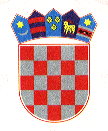 R E P U B L I K A    H R V A T S K AOSJEČKO-BARANJSKA ŽUPANIJAPOVJERENSTVO ZA PROVEDBU JAVNOG NATJEČAJA           OPĆINA POPOVACSADRŽAJ I NAČIN OBAVLJANJA PRETHODNE PROVJERE ZNANJA I SPOSOBNOSTI KANDIDATA, PODRUČJE TE PRAVNI I DRUGI IZVORI ZA PRIPREMANJE KANDIDATAJavni natječaj objavljen u „Narodnim novinama“ broj 25/20. od 06 .ožujka 2020.g.JEDINSTVENI UPRAVNI ODJELNamještenik - komunalni djelatnik – 1 izvršitelj/ica, na neodređeno vrijeme s punim radnim vremenom, uz obvezni probni rad od tri mjeseca.PRAVNI I DRUGI IZVORI ZA PRIPREMANJE KANDIDATAUstav Republike Hrvatske (NN br. 56/90., 135/97., 8/98., 113/00., 124/00., 28/01., 41/01., 55/01., 76/10., 85/10. i 05/14.) i to članci od 94. do 100.,https://www.zakon.hr/z/94/Ustav-Republike-HrvatskeZakon o lokalnoj i područnoj (regionalnoj) samoupravi (NN br. 33/01., 60/01., 129/05., 109/07., 125/08., 36/09., 150/11., 144/12., 19/13., 137/15., 123/17. i 98/19.) i to članci od 3 do 6 te članci od 27 do 34https://www.zakon.hr/z/259/Zakon-o-lokalnoj-i-područnoj (regionalnoj) samoupraviStatut Općine Popvac („Službeni glasnik Općine Popovac“ br. 1/18.) i to članci  2., 3., 4., 15., 28., 30., 46. st. 1. i 2., 50. st.1., 54. st. 1., 2. i 3.https://popovac.hr/dokumenti/statut/PRAVILA TESTIRANJA1. Prije početka testiranja vrši se uvid u identifikacijsku ispravu radi utvrđivanja statusa kandidata. Kandidati koji ne mogu dokazati identitet ne mogu pristupiti testiranju.2. Po utvrđivanju identiteta i svojstva kandidata, kandidatima će biti podijeljena pitanja za provjeru znanja. Kandidat je dužan vlastoručno upisati ime i prezime na za to označenom mjestu na testu.3. Za vrijeme provjere znanja i sposobnosti nije dopušteno:koristiti se bilo kakvom literaturom odnosno bilješkama;koristiti mobitel ili druga komunikacijska sredstva;napuštati prostoriju u kojoj se provjera odvija;razgovarati s ostalim kandidatima niti na drugi način remetiti koncentraciju kandidata.4. Za svaki dio provjere znanja i sposobnosti kandidata dodjeljuje se od 0 do 10 bodova. Smatra se da su  kandidati zadovoljili na provjeri znanja i sposobnosti ako su za svaki  dio provedene provjere dobili najmanje 5 bodova. Odgovori na testu moraju biti jasno i nedvosmisleno označeni, u protivnom će se takav odgovor ocijeniti kao netočan, s 0 bodova.5. Kandidati koji su zadovoljili na provjeri znanja i sposobnosti , pristupit će razgovoru s Povjerenstvom (intervju). Povjerenstvo u razgovoru s kandidatima utvrđuje interese, profesionalne ciljeve i motivaciju kandidata za rad u službi. Rezultati intervjua vrednuju se bodovima od 0 do  smatra se da je kandidat zadovoljio na intervjuu ako je dobio najmanje 5 bodova.6. Nakon provedenog intervjua Povjerenstvo utvrđuje rang-listu kandidata prema ukupnom broju bodova ostvarenih na provjeri znanja i sposobnosti i intervjuu. 7. Povjerenstvo dostavlja pročelniku Jedinstvenog upravnog odjela izvješće o provedenom postupku, koje potpisuju svi članovi Povjerenstva. Uz izvješće se prilaže rang-lista kandidata.								OPĆINA POPOVACUkoliko pojedini kandidat prekrši pravila testiranja iz točke 3. bit će udaljen s provjere znanja, a njegov/njezin rezultat Povjerenstvo neće priznati niti ocjenjivati.Za vrijeme boravka u Općini Popovac kandidati su dužni poštivati kućni red i postupati prema uputama službenih osoba. U slučaju kršenja kućnog reda i nepridržavanja uputa službenih osoba, kandidati će biti upozoreni na primjeren način, a ako se i dalje nastave neprimjereno ponašati bit će udaljeni sa testiranja te će se smatrati da su povukli prijavu.